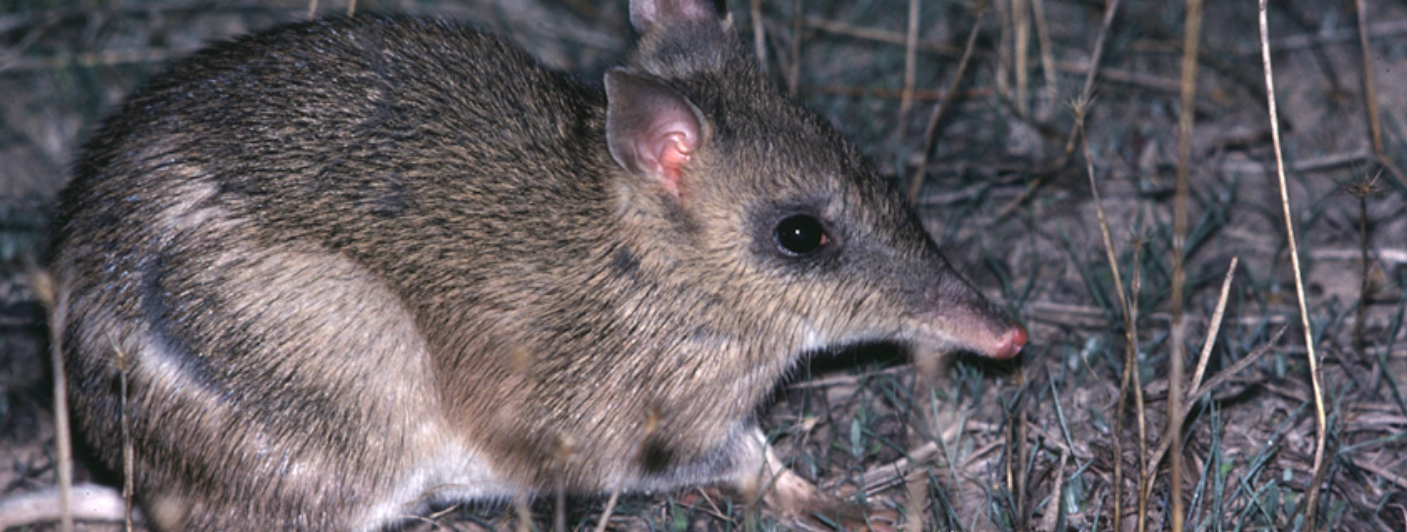 Comparing grassland to granite outcrop Investigate the flora and fauna of the grassland and granite outcrop habitats using the BWVP Mt Rothwell Virtual Tour, by completing the following questions.  Access each of the points along the trail via the aerial map view and study the features to determine whether the point is found in a grassland or granite outcrop.  Record your results in the table below.Describe the granite outcrop habitat?__________________________________________________________________________________________________________________________________________________________________________Describe the grassland habitat?__________________________________________________________________________________________________________________________________________________________________________Use the BWVP Virtual Tour to find animals that live in each habitat.  Use the BWVP Flora and Fauna Field Guide to determine habitat requirements and then complete the table.Why do animals that live in a grassland and/or granite outcrop live in these habitats?  ____________________________________________________________________________________________________________________________________________________________________________________________________________________________________________________________________________________________________________________________________________________What other animals could live in grassland and granite outcrop habitats?____________________________________________________________________________________________________________________________________________________________________________________________________________________________________________________________________________________________________________________________________________________ConclusionHow does a granite outcrop and grassland habitat vary?_______________________________________________________________________________________________________________________________________________________________________________________________________________________________________________________________Identify animals found in the granite outcrop?____________________________________________________________________________________________________________________________________________________________________________________________________________________________________________________________________________________________________________________________________________________Identify animals found in the grassland habitat?__________________________________________________________________________________________________________________________________________________________________________Do the animals vary between habitats?  Why?____________________________________________________________________________________________________________________________________________________________________________________________________________________________________________________________________________________________________________________________________________________Explain how the environment affects the growth and survival of living things at Mt Rothwell.____________________________________________________________________________________________________________________________________________________________________________________________________________________________________________________________________________________________________________________________________________________PointGrassland habitatGranite outcrop habitat1234567891011Grassland faunaHabitat requirementsGranite outcrop faunaHabitat requirements